PROJETO DE LEI Nº 138/15Cria o emprego público de Técnico Desportivo e dá outras providências.Art. 1º  Fica criado o emprego público de Técnico Desportivo, com 16 (dezesseis) vagas, que fica inserido no artigo 36 e no Anexo I da Lei Municipal nº 6.251, de 19 de abril de 2.005.Parágrafo único.  Os servidores investidos no emprego público mencionado no caput deste artigo cumprirão jornada de trabalho de 40 (quarenta) horas semanais.Art. 2º A escolaridade mínima exigida para o emprego de Técnico Desportivo será o nível fundamental completo.Parágrafo único. Será requisito para o ingresso na carreira a inscrição em órgão oficial representante da categoria esportiva a que pertença ou, no caso de atleta ou técnico consagrado, comprovação dos títulos conquistados.Art. 3º  O emprego de Técnico Desportivo passa a integrar o Anexo V da Lei Municipal nº 6.251, de 19 de abril de 2.005, com a seguinte descrição sumária:“Ensinar   os   princípios   e   regras   técnicas   de   atividades   desportivas, orientando a prática dessas atividades; treinar atletas nas técnicas de diversos jogos e outros esportes; instruir   atletas   sobre   os   princípios   e   regras   inerentes   a   cada   uma   das modalidades esportivas; encarregar-se do preparo físico dos atletas; acompanhar e supervisionar as práticas desportivas; utilizar recursos de informática; executar   outras   tarefas   de   mesma   natureza   e   nível   de   complexidade associadas ao ambiente organizacional.”Art. 4º O Anexo I desta Lei estabelece a tabela de vencimentos do emprego de Técnico Desportivo, que passa a integrar o Anexo IX da Lei Municipal nº 6.251, de 19 de abril de 2.005.Art. 5º O art. 2º da Lei nº 5.614, de 11 de maio de 2001, passa a vigorar acrescido do inciso VI, com a seguinte redação:“VI – contratação de servidores para a área do desporto, em caso de eventos oficiais.” Art. 6º  As despesas decorrentes da execução desta Lei correrão por conta das dotações próprias constantes do orçamento vigente, suplementadas, se necessário.Art. 7º  Esta lei entra em vigor na data de sua publicação, revogadas as disposições em contrário.PREFEITURA DO MUNICÍPIO DE ARARAQUARA, 13 (treze) de julho de 2015 (dois mil e quinze).MARCELO FORTES BARBIERIPrefeito Municipal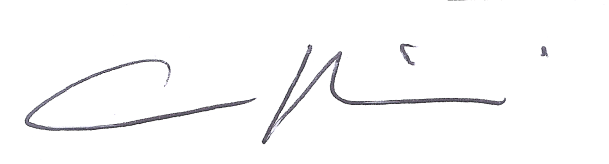 